Campionato Regionale Veneto Sport da Combattimento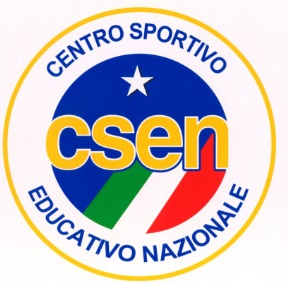 CSEN 2016(REFERTO PRESIDENTE GIURIA  LIGHT CONTACT)17 Gennaio 2016Light ContactCategoria: Bambini, Peso -50kg, MaschileCLASSIFICA FINALE                                          CLASSIFICA FINALE                                          CLASSIFICA FINALE                                          ClassificatoNome e cognomeSocietà1°Mattia  MoresanSSDRL Corpo Libero2°Alessandro  ZaiaASD Free Sport And Movement 1986 Light ContactCategoria: juniores, Peso -50kg, FemminileCLASSIFICA FINALE                                          CLASSIFICA FINALE                                          CLASSIFICA FINALE                                          ClassificatoNome e cognomeSocietà1°Maddalena De GasperoASD Free Sport And Movement 19862°Alice MassaSport Center Advanced Light ContactCategoria: juniores, Peso -55kg, MaschileCLASSIFICA FINALE                                          CLASSIFICA FINALE                                          CLASSIFICA FINALE                                          ClassificatoNome e cognomeSocietà1°Alan TripaldiSport Center Advanced2°Marco Rullo ASD Free Sport And Movement 19863°Stefano Pellegrinelli ASD Free Sport And Movement 1986Light ContactCategoria: juniores, Peso -55kg, FemminileCLASSIFICA FINALE                                          CLASSIFICA FINALE                                          CLASSIFICA FINALE                                          ClassificatoNome e cognomeSocietà1°Veronica Beretta ASD Fusion Art2°Light ContactCategoria: juniores, Peso -60kg, MaschileCLASSIFICA FINALE                                          CLASSIFICA FINALE                                          CLASSIFICA FINALE                                          ClassificatoNome e cognomeSocietà1°Denis BaccichetASD Free sport and movement 19862°Viktors LopezTeam Gio  Final impact Light ContactCategoria: juniores, Peso + 60kg, FemminileCLASSIFICA FINALE                                          CLASSIFICA FINALE                                          CLASSIFICA FINALE                                          ClassificatoNome e cognomeSocietà1°Alice BianchiKi Do Ryu Kickboxing2°Erika DadaltASD Free Sport And MovementLight ContactCategoria: Senior, Peso _ 65kg, MaschileCLASSIFICA FINALE                                          CLASSIFICA FINALE                                          CLASSIFICA FINALE                                          ClassificatoNome e cognomeSocietà1°Alessandro AlbonettiLupo Team Faenza2°Michael MeneghelloFight Club Italia3°Andrea VecchiatiniT.A.Z The Amazing Zio Kick4°Massimo GuizzoFight Club ItaliaLight ContactCategoria: Senior, Peso _ 65kg, Femminile CLASSIFICA FINALE                                          CLASSIFICA FINALE                                          CLASSIFICA FINALE                                          ClassificatoNome e cognomeSocietà1°Houda BoutebdjaASD Fusion Art2°Francesca BrusadinSport Center Advanced3°Giulia GorellaIl Gladiatore AccadeyLight ContactCategoria: juniores, Peso _ 70kg, MaschileCLASSIFICA FINALE                                          CLASSIFICA FINALE                                          CLASSIFICA FINALE                                          ClassificatoNome e cognomeSocietà1°Alessandro BenedettiASD Fusion Art2°Bogdan BolfaASD Final ImpactLight ContactCategoria: Senior, Peso _ 70kg, MaschileCLASSIFICA FINALE                                          CLASSIFICA FINALE                                          CLASSIFICA FINALE                                          ClassificatoNome e cognomeSocietà1°Paolo PecherskyyASD Budo Life Evolutio2°Light ContactCategoria: Senior, Peso + 80 kg, MaschileCLASSIFICA FINALE                                          CLASSIFICA FINALE                                          CLASSIFICA FINALE                                          ClassificatoNome e cognomeSocietà1°Sergio De MarchiT.A.Z Amazing Zio Kick2°David AnnecchiaricoAsd Lupo Team FaenzaLight ContactCategoria: Senior, Peso _ 90kg, MaschileCLASSIFICA FINALE                                          CLASSIFICA FINALE                                          CLASSIFICA FINALE                                          ClassificatoNome e cognomeSocietà1°Sergio De MarchiT.A.Z Amazing Zio Kick2°Emanuele Collini ASD Artimarziali Pinzolo